 REPORTName of the Event:   World Blood Donor Day- June 14th, 2018.Type of the Event: Faculty eventWorld Blood Donor Day is an annual  event countries around the world celebrate on June 14th every year, which seeks to bring about an awareness of the need of blood and blood products, and to thank blood donors for their voluntary, lifesaving gifts of blood. The event is observed   by the member states of the World Health Organisation.Detailed reportName of the Event:   World Blood Donor Day- June14th, 2018.Type of the Event: Faculty eventPlace of the event conducted: RTC BLOCK (Block VI)About the event: To encourage our colleagues to consider donating blood, by creating motivational posters.The event took place in RTC BLOCK (BLOCK VI).The main aim for conducting the event is to raise awareness about the need for safe blood donation (including its products) voluntarily and unpaid healthily. Blood donors are the key role player at this day as they donate life-saving gifts of blood to the needed person. Blood transfusion saves hundreds of patient’s lives every day, but adequate blood supply is needed to continue helping those people who are in need of blood transfusion.The 14th of June was selected in memory of Karl Landsteiner, who discovered the ABO Blood groups in the year 1900.World Blood Donor   Day 2018, hosted by Greece, with the theme “Blood Connects us All”. The Day has the slogan ‘Share Life, Give Blood’, referring to the caring and cohesion that giving blood and caring for others involves.One of the aims of the day is to encourage younger people, who might be a bit nervous or unsure about giving blood, to feel encouraged to sign up and start donating, so that the donor population doesn’t decline but stays strong. It   is also to highlight the need for donations to be regular in order to keep stocks and quality of blood donation high.Blood donations save millions   of lives annually and help with the recovery and health of patients who have illness or injuries, complex operations or child birth problems. Blood stocks are also essential in natural and man-made disasters. Some blood types are rare, so promoting the need for rare donor types is also part of this event. World Blood Donor Day is vital in highlighting the need for blood donors and regular donations.Many countries still have a shortage of donors, and thus World Blood Donor Day is vital to these countries to raise awareness of blood donation and thus increase supply in order to save as many lives as possible.Students from B.Com Generals 3C, took part in the event and made it successful by making posters and the posters are kept in BLOCK I & IV.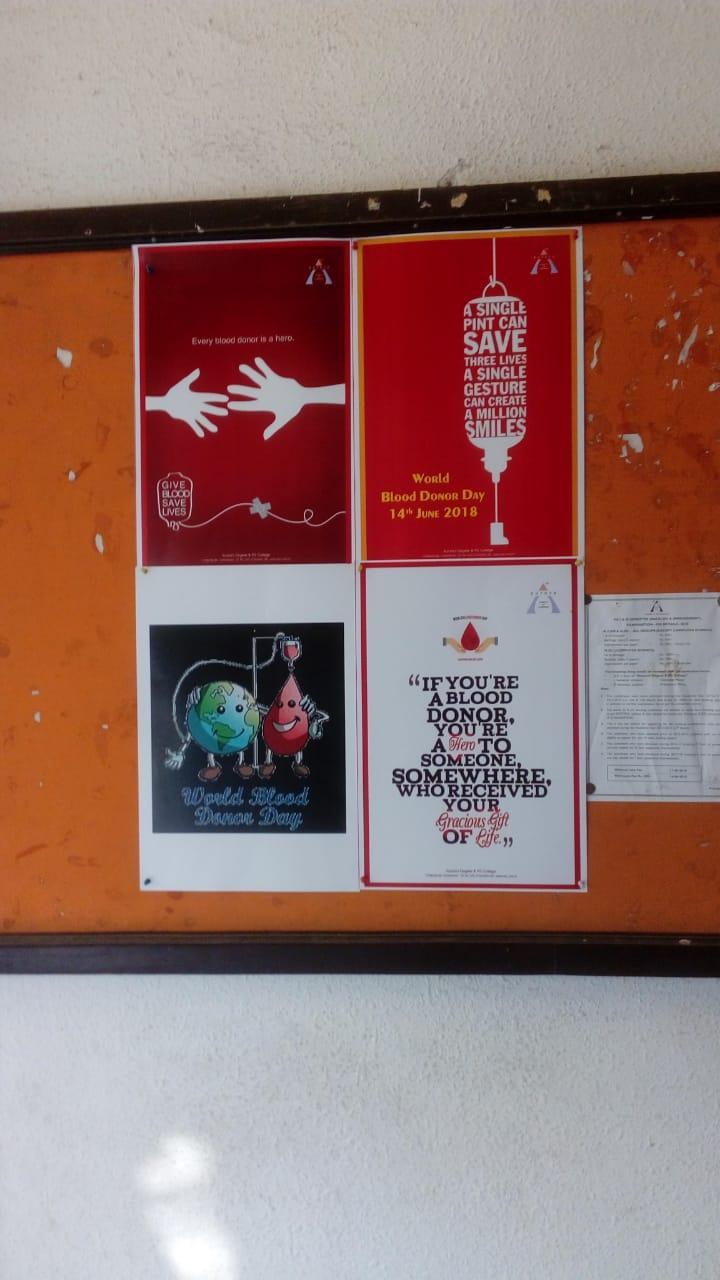 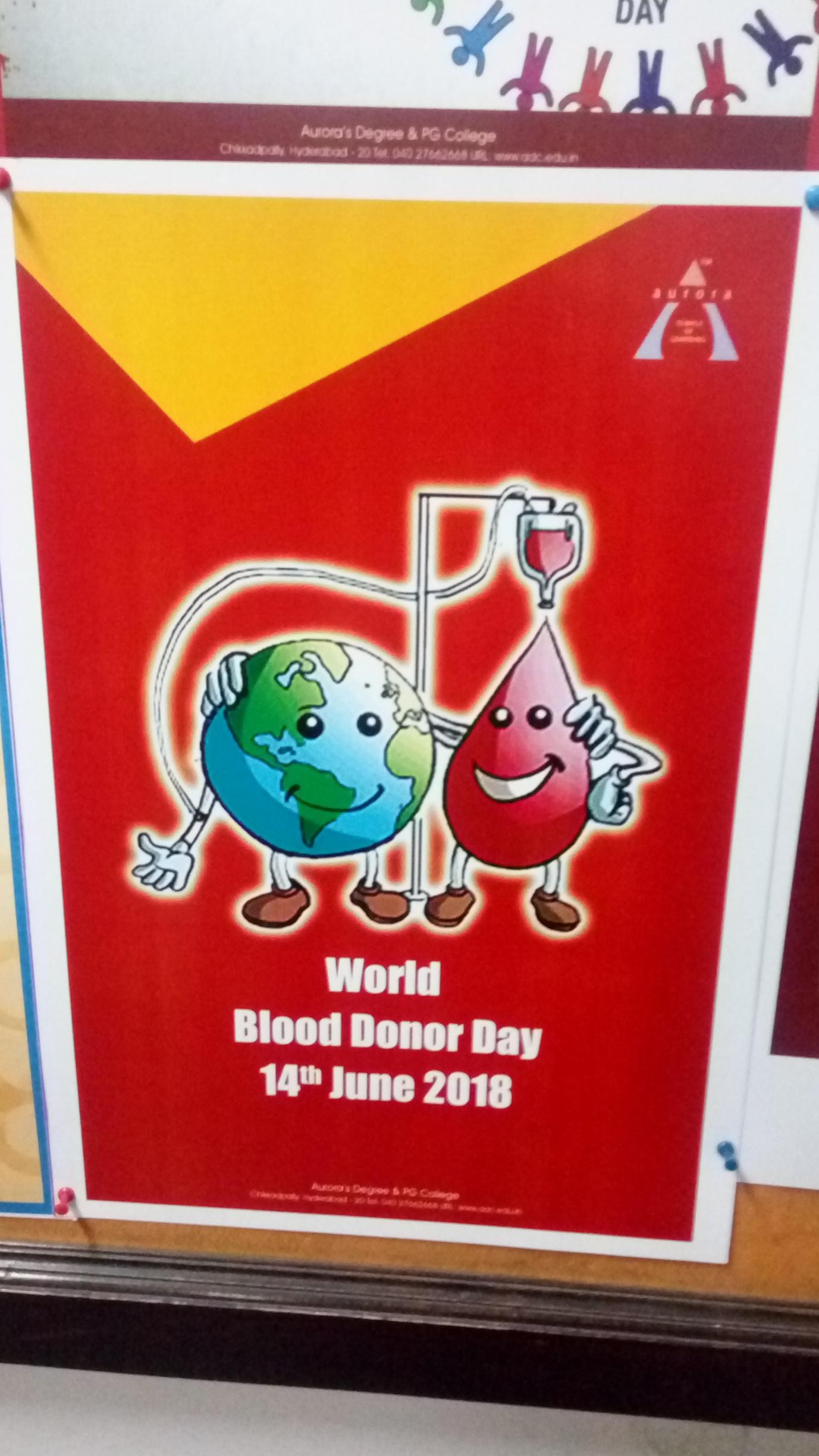 